НЭЭЛТТЭЙ МЭДЭЭЛЛИЙН ӨДӨРЛӨГИргэн төвтэй Төрийн үйлчилгээний жилийн ажлын хүрээнд Соёл урлагийн ажилтны болон Дэлхийн багш нарын баярын өдрийг тохиолдуулан Сумын ЕБС , Хүүхдийн цэцэрлэг, Соёлын төв хамтран  "Нээлттэй мэдээллийн өдөрлөг" 2019.09.27-ны өдөр 10.00 цагаас Сумынхаа Соёлын төвд амжилттай  зохион байгуулан ажиллаа. 
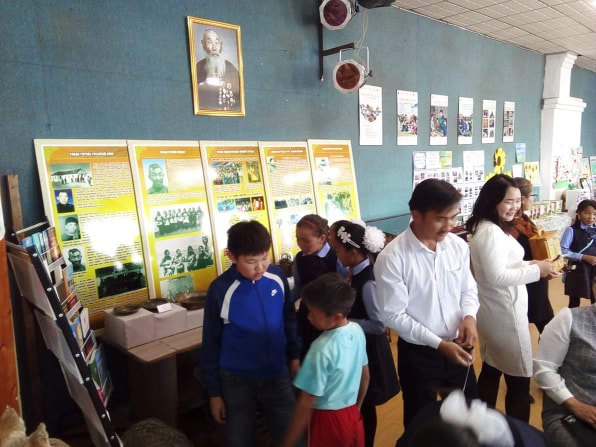 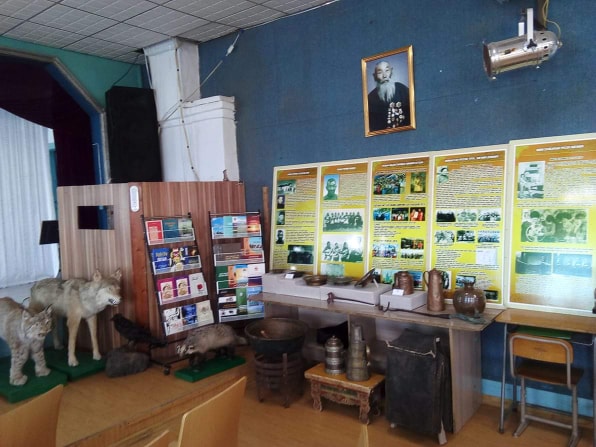 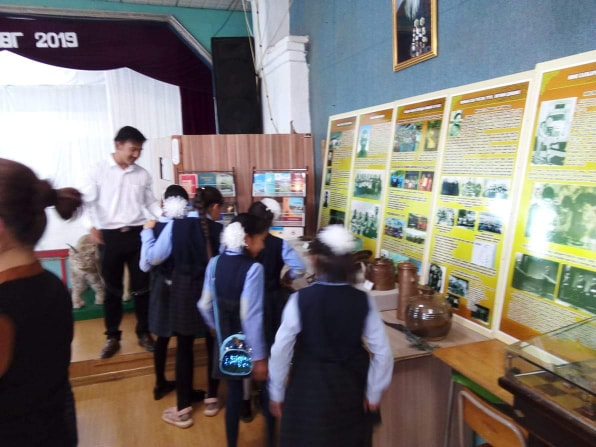 